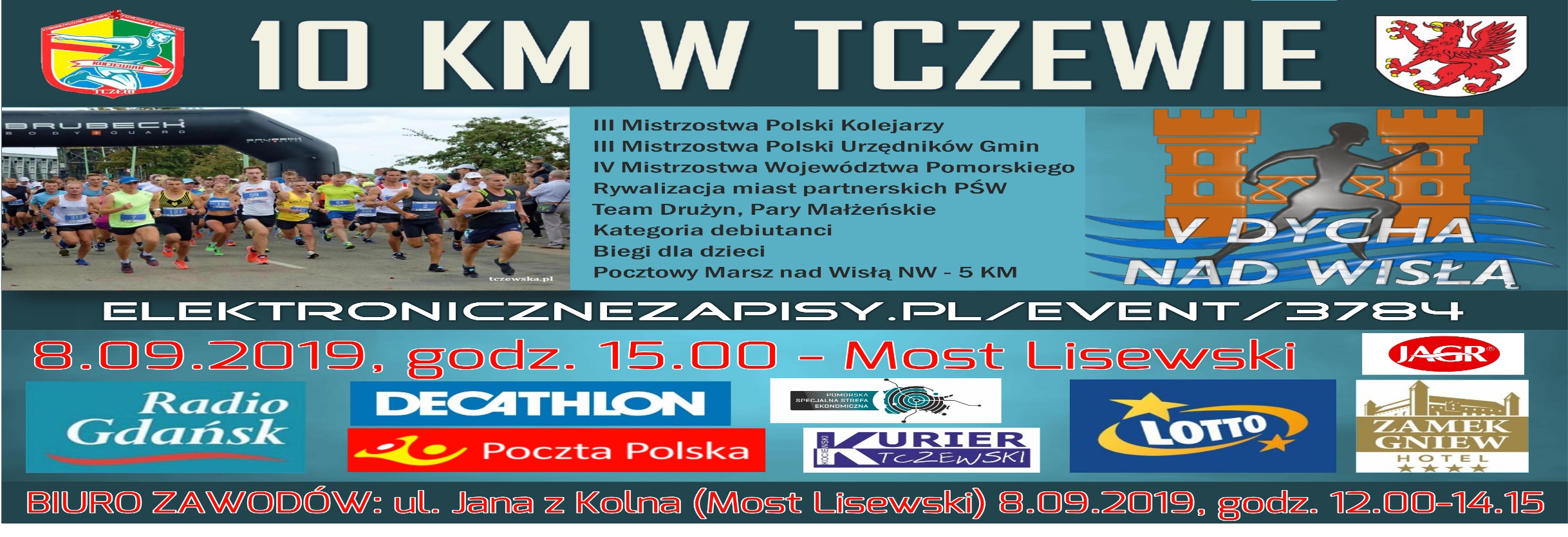 V Dycha nad Wisłą - V Pomorskie Święto Wisły - 10kmM-ceNrNazwiskoImięPłećM-ce M/KKat.Kategoria OPENM-ce kat. M/KMiejscowośćKlubUrzędnikWoj.. PomorskiePowiatWynik1179SOWIŃSKIPATRYKM1M 0-29w OPEN MOLSZTYNPACKMAN TEAM/ SOWIŃSKITEAM0Woj.. PomorskiePowiat0:34:112299DEMBOWSKIMARIUSZM2M 30-39w OPEN MLIDZBARKHH POLSKA0:34:59345DZIERLIŃSKIPAWEŁM3M 30-39w OPEN MŚWIECIETHE RUNNERS ŚWIECIE00:35:444139PAWŁOWSKIMARIUSZM4M 40-49w OPEN M1MARZĘCICEKURZĘTNIK BIEGA00:36:56520CHMIELARZSEBASTIANM5M 30-39w OPEN M1KRUSZWICACHMIELARZ TEAM Kolej0:37:44668JARZYŃSKIDARIUSZM6M 40-49w OPEN M2STAROGARD GDAŃSKIORACZE Z KOCIEWIA0Woj.. Pomorskie0:37:497126NOGAGRZEGORZM7M 0-29w OPEN M1SKÓRCZRULIŃSKIRUNNINGTEAM0Woj.. Pomorskie0:37:57870JASZCZERSKIPAWEŁM8M 0-29w OPEN M2GRUDZIĄDZINVICTUS 3CITY00:38:079156RETECKIKRZYSZTOFM9M 40-49w OPEN M3OSTROMECKOLKS BOGMAR / PRESTO00:38:3410280TRĘBACZMICHAŁM10M 40-49w OPEN M4ELBLĄG0:38:451110BLOCHPRZEMYSŁAWM11M 30-39w OPEN M2CZERSKBIEGAJĄCE ŚLIWICEUrzędnikWoj.. Pomorskie0:38:5712210TRZCIŃSKIKRZYSZTOFM12M 40-49w OPEN M5TCZEW0Woj.. PomorskiePowiat0:39:0613238ZIENKIEWICZPIOTRM13M 40-49w OPEN M6MŁYNARYUKS GIMPAS PASŁĘK00:39:2914184STRZESZYŃSKIWOJCIECHM14M 30-39w OPEN M3TCZEWBIEGAJĄCY TCZEW0Woj.. PomorskiePowiat0:39:451525CZAJADOMINIKM15M 0-29w OPEN M3OSIECZNACZAJNIK TEAM0Woj.. Pomorskie0:40:031642DUDZIAKMATEUSZM16M 0-29w OPEN M4TCZEWDOVISTA ACTIV TEAM / SOWIŃSKI TEAM0Woj.. PomorskiePowiat0:40:421797KURKOWSKIMAREKM17M 50-59w OPEN M1STAROGARD GDAŃSKISTAROGARD GDAŃSKI0Woj.. Pomorskie0:40:441875KARNOWSKIPAWEŁM18M 30-39w OPEN M4OCYPEL0Woj.. Pomorskie0:40:5119281SZCZYKUTOWICZTOMASZM19M 30-39w OPEN M5GDANSKSZALONY GDAŃSK BIEGA / GDAŃSKI BIEGACZ0Woj.. Pomorskie0:41:052022CICHOSKONRADM20M 30-39w OPEN M6CHORZÓWRATEL TRI TEAM00:41:302157GRZONKAKAMILAK1K 30-39w OPEN KBYTONIAKS SOKÓŁ ZBLEWO0Woj.. Pomorskie0:41:3322138PAWŁOWSKADOROTAK2K 30-39w OPEN KMARZĘCICEKURZĘTNIK BIEGA00:41:4223169SEROCKIADAMM21M 40-49w OPEN M7ELBLAGDRUŻYNA PIERŚCIENIA00:41:4224212TUWALSKAELŻBIETAK3K 40-49w OPEN KGDAŃSKLKS ZANTYR SZTUM0Woj.. Pomorskie0:41:5725218WESIORAMARIUSZM22M 50-59w OPEN M2DRZYCIMDIABELSKIE PIORUNY00:42:2126125NAWROCKIDARIUSZM23M 30-39w OPEN M7GDAŃSK0Woj.. Pomorskie0:42:2927163RUCHLEWICZNATALIAK4K 0-29w OPEN K1SZTUM0Woj.. Pomorskie0:42:352837DERLAGAKAMILM24M 0-29w OPEN M5SZYMANKOWONOWY STAW BIEGA / PRESS GLASS BIEGAMY I WSPIERAMY0Woj.. Pomorskie0:42:3629227WNUKSTANISŁAWM25M 50-59w OPEN M3WIELKI KLINCZMARATOŃCZYK WIELKI KLINCZ0Woj.. Pomorskie0:42:39308BANACHTOMASZM26M 30-39w OPEN M8GRUDZIĄDZTHE RUNNERS ŚWIECIE00:42:4031136PATELCZYKSŁAWOMIRM27M 40-49w OPEN M8DEMLIN0Woj.. Pomorskie0:42:4532131OLKOWSKIJUREKM28M 60-69w OPEN M1ŚWIECIETHE RUNNERS ŚWIECIE00:42:4833142PICKTOMEKM29M 40-49w OPEN M9KOSZALINSKSG KORONA SZCZECIN00:42:493480KOŁECKIMICHAŁM30M 0-29w OPEN M6IŁAWAMISIEK RUNNER / ULG 00:42:5635104LOMPERTANDRZEJM31M 40-49w OPEN M10ELBLAG00:43:2936105LOOSEBARTOSZM32M 30-39w OPEN M9ZBLEWOKS SOKÓŁ ZBLEWO0Woj.. Pomorskie0:43:3237197SZWEDAMAREKM33M 40-49w OPEN M11ZBLEWOMORSY ZBLEWO0Woj.. Pomorskie0:43:4538220WINIARSKIGRZEGORZM34M 40-49w OPEN M12ŚWIECIETHE RUNNERS ŚWIECIE00:43:5339149POSMYKŁUKASZM35M 30-39w OPEN M10TCZEW0Woj.. PomorskiePowiat0:44:0140189SZCZYPIORMARCINM36M 30-39w OPEN M11ZBLEWOKS SOKÓŁ ZBLEWO0Woj.. Pomorskie0:44:0541296STOSIKARTURM37M 50-59w OPEN M4STAROGARD GDAŃSKIURZĄD MIASTA0:44:1742273KASCHELPATRYKM38M 0-29w OPEN M7TCZEWBALTIC SEALS0:44:304396KUNCEWICZSZYMONM39M 30-39w OPEN M12TCZEWCROSSELITE0Woj.. PomorskiePowiat0:44:4744135PASZTALENIECWŁADYSŁAWM40M 40-49w OPEN M13TRĄBKI WIELKIE0Woj.. Pomorskie0:44:5045134PAŁKOWSKAAGNIESZKAK5K 30-39w OPEN K1SWAROŻYNSOWIŃSKI TEAM0Woj.. PomorskiePowiat0:44:524669JASZCZERSKAGRAŻYNAK6K 50-59w OPEN K1GRUDZIĄDZAKADEMIA BIEGANIA GRUDZIĄDZ00:45:0347240ZINKAMACIEJM41M 40-49w OPEN M14ŁUBIANA0Woj.. Pomorskie0:45:0548143PIEKUTANNAK7K 40-49w OPEN K1TCZEWCROSSELITE0Woj.. PomorskiePowiat0:45:054958GUZROBERTM42M 40-49w OPEN M15TCZEW0Woj.. PomorskiePowiat0:45:0750235ZAWADZKIKAZIMIERZM43M 50-59w OPEN M5BŁOTNIASTRASZYN BIEGA PRUSZCZ BIEGA0Woj.. Pomorskie0:45:1051174SMÓŁKOWSKIMARCINM44M 30-39w OPEN M13RUMIALEXUS TRÓJMIASTO0Woj.. Pomorskie0:45:195243DYDYNAKRZYSZTOFM45M 50-59w OPEN M6KĄTY RYBACKIERCI GDYNIA0Woj.. Pomorskie0:45:2753204TARKOWSKIDAWIDM46M 30-39w OPEN M14PRUSZCZ GDANSKICROSSELITE0Woj.. PomorskiePowiat0:45:385482KORDECKIROBERTM47M 0-29w OPEN M8WIELKI KLINCZMARATOŃCZYK WIELKI KLINCZ0Woj.. Pomorskie0:45:475579KLINANNAK8K 0-29w OPEN K2SKÓRCZKS SOKÓŁ ZBLEWO0Woj.. Pomorskie0:45:5256111MAJKOWSKITOMASZM48M 30-39w OPEN M15SKÓRCZAKTYWNI KOCIEWIACY0Woj.. Pomorskie0:46:0057185SUCHOMSKIMARCINM49M 30-39w OPEN M16NOWY STAW0Woj.. Pomorskie0:46:0358242ŻEMETRORYSZARDM50M 50-59w OPEN M7WAPLEWO WIELKIELKS ZANTYR SZTUM0Woj.. Pomorskie0:46:035986KREJAŁUKASZM51M 30-39w OPEN M17TCZEWBIEGAJĄCY TCZEW0Woj.. PomorskiePowiat0:46:0460182STOLARÓWAGNIESZKAK9K 40-49w OPEN K2MALBORKDRUŻYNA PIERŚCIENIA0Woj.. Pomorskie0:46:0761146PIÓRKOWSKIMARIUSZM52M 30-39w OPEN M18GDAŃSKTAKA RYBA0Woj.. Pomorskie0:46:166216BUTOWSKAKATARZYNAK10K 30-39w OPEN K2STAROGARD GDAŃSKI0Woj.. Pomorskie0:46:166394KUHNRAFAŁM53M 30-39w OPEN M19STAROGARD GDAŃSKIUrzędnikWoj.. Pomorskie0:46:3264117MICHALAKMAREKM54M 40-49w OPEN M16TCZEW0Woj.. PomorskiePowiat0:46:3465203ŚRUTKOWSKISYLWESTERM55M 0-29w OPEN M9SZTUM0Woj.. Pomorskie0:47:0566288TOMKIELPIOTRM56M 30-39w OPEN M20GDAŃSK0:47:0967152PUSTÓWKAMARCINM57M 30-39w OPEN M21GDYNIA0Woj.. Pomorskie0:47:1168107ŁUCZAKJUSTYNAK11K 40-49w OPEN K3TCZEW0Woj.. PomorskiePowiat0:47:1969284SZCZEPŃSKIWOJCIECHM58M 30-39w OPEN M22ŁÓDŹŁÓDŹ KOCHA SPORT0:47:2270188SZCZYGLAKMARIUSZM59M 40-49w OPEN M17TCZEWCROSSELITE 0Woj.. PomorskiePowiat0:47:287193KUCIŃSKIŁUKASZM60M 0-29w OPEN M10ELBLĄG00:47:4972187SZATKOWSKIMARCINM61M 30-39w OPEN M23BYDGOSZCZPROFILINGUA GDAŃSK0Woj.. Pomorskie0:47:5873272ZACHAREKPIOTRM62M 0-29w OPEN M11TCZEW0:48:0374132ORNOWSKIZBIGNIEWM63M 50-59w OPEN M8GRUDZIĄDZWTORKOWY TRENING00:48:0775173SKWIOTSTANISŁAWM64M 50-59w OPEN M9GDAŃSKTAKA RYBA / TUMBOTEAM0Woj.. Pomorskie0:48:177636DERINGMARCINM65M 30-39w OPEN M24DEMLIN0Woj.. PomorskiePowiat0:48:317748GAJDUSWIKTORM66M 30-39w OPEN M25GDAŃSKDCT DRUŻYNA BIEGOWA 0Woj.. Pomorskie0:48:327855GRUCZAGRZEGORZM67M 40-49w OPEN M18NOWY STAWBIEGAM DLA ZDROWIA0Woj.. Pomorskie0:48:397989KRYGOWSKITOMASZM68M 40-49w OPEN M19TUCHOLA00:48:418076KARWASZPAULINAK12K 0-29w OPEN K3LUBIEWOCHMIELARZ TEAM 00:48:428199LANGMARCINM69M 30-39w OPEN M26GDYNIALANG TEAM ŻABIANKA0Woj.. Pomorskie0:48:4382199ŚCISŁOWSKIANDRZEJM70M 60-69w OPEN M2TCZEWBIEGAJĄCY TCZEW0Woj.. PomorskiePowiat0:48:458353GROBELNYTOMASZM71M 30-39w OPEN M27STAROGARD GD.BBL STAROGARD GD.0Woj.. Pomorskie0:48:4584236ZIELIŃSKIDAREKM72M 40-49w OPEN M20TCZEWCROSSELITE0Woj.. PomorskiePowiat0:48:498556GRUSZKAWIKTORM73M 50-59w OPEN M10GDAŃSK0Woj.. Pomorskie0:48:568635DELEWSKIPIOTRM74M 40-49w OPEN M21ROŻENTAL0Woj.. PomorskiePowiat0:48:588784KOSIUKRAFAŁM75M 40-49w OPEN M22GDYNIA0Woj.. Pomorskie0:49:0388292SZARKOMACIEJM76M 40-49w OPEN M23ELBLĄGDRUŻYNA PIERŚCIENIA00:49:0489123MROZEKMARCINM77M 40-49w OPEN M24TCZEWBIEGAJĄCY TCZEW0Woj.. PomorskiePowiat0:49:1090178SOWIŃSKIŁUKASZM78M 30-39w OPEN M28OSIEEKSTREMALNY TATA00:49:1091214WABNICJANM79M 50-59w OPEN M11GDAŃSK0Woj.. Pomorskie0:49:229213BONDARDMYTROM80M 30-39w OPEN M29TCZEWCROSSELITE0Woj.. PomorskiePowiat0:49:2993300HORBACHBOHDANM81M 0-29w OPEN M12TCZEWBIEGA / PRESS GLASS BIEGAMY I WSPIERAMY0Woj.. PomorskiePowiat0:49:29942ADAMCZYKKAROLM82M 0-29w OPEN M13BRZUŚCEBIEGAJĄCY TCZEW0Woj.. PomorskiePowiat0:49:379541DUDEKMATEUSZM83M 0-29w OPEN M14KOŁOBRZEGKOŁOBRZEG BIEGA0Woj.. Pomorskie0:49:439626CZAPIEWSKAMARTYNAK13K 30-39w OPEN K3BRZUŚCE0Woj.. PomorskiePowiat0:49:5897147PISKORSKIPIOTRM84M 40-49w OPEN M25GOLUB-DOBRZYŃFARBEN LEHRE00:50:0098276MAJOROWSKIKRZYSZTOFM85M 40-49w OPEN M26TCZEW0:50:0599153REDLINMATEUSZM86M 30-39w OPEN M30MALBORKBEZTLENOWI MALBORK0Woj.. Pomorskie0:50:0510017CHABOWSKAMAGDALENAK14K 0-29w OPEN K4ZDUNY0Woj.. Pomorskie0:50:09101193SZUBARTOWICZMAREKM87M 30-39w OPEN M31GDYNIA0Woj.. Pomorskie0:50:21102271ORLIKOWSKITADEUSZM88M 60-69w OPEN M3GDYNIABIEGAJACA GDYNIA0:50:2510398KUŹMAANNAK15K 40-49w OPEN K4ŚWIECIETHE RUNNERS ŚWIECIEUrzędnik0:50:28104191SZOSKASŁAWOMIRM89M 40-49w OPEN M27TCZEWCROSSELITE0Woj.. PomorskiePowiat0:50:3010529CZECHPRZEMYSŁAWM90M 30-39w OPEN M32TCZEWCROSSELITE TCZEW0Woj.. PomorskiePowiat0:50:33106298ZNAROWSKABOŻENAK16K 50-59w OPEN K2ELBLĄGDRUŻYNA PIERŚCIENIA0:50:35107141PIASECKAMAGDALENAK17K 40-49w OPEN K5LUBLINPSZCZÓŁKOWSKI TEAM00:50:3610874KARCZEWSKAALEKSANDRAK18K 40-49w OPEN K6TCZEWBIEGAJĄCY TCZEWUrzędnikWoj.. PomorskiePowiat0:50:45109283JABŁONKAKRZYSZTOFM91M 40-49w OPEN M28GRĘBLINRMDC0Woj.. PomorskiePowiat0:50:47110106LUBIŃSKAIZABELAK19K 40-49w OPEN K7KOŚCIERZYNABIEGIEM KU MARZENIOM 0Woj.. Pomorskie0:50:50111234ZAWACKIDANIELM92M 0-29w OPEN M15TCZEW0Woj.. PomorskiePowiat0:51:0011249GĄSIORPAWELM93M 30-39w OPEN M33SUSZROZBIEGANY SUSZ00:51:0111319CHAMSKIMICHAŁM94M 30-39w OPEN M34GDAŃSKGRUPA BIEGOWA 650Woj.. Pomorskie0:51:02114127NOWAKGRZEGORZM95M 30-39w OPEN M35TCZEW0Woj.. PomorskiePowiat0:51:0311532DĄBKOWSKAALEKSANDRAK20K 30-39w OPEN K4GDAŃSKTAKA RYBA0Woj.. Pomorskie0:51:07116211TUSKADAMM96M 30-39w OPEN M36TCZEWUrzędnikWoj.. PomorskiePowiat0:51:1011747FOBKEFELIKSM97M 30-39w OPEN M37GDYNIAFIGHTING BIKERS GDYNIA 0Woj.. Pomorskie0:51:16118215WALASDAMIANM98M 30-39w OPEN M38TCZEWCROSSELITE0Woj.. PomorskiePowiat0:51:18119167SARACHKAROLINAK21K 30-39w OPEN K5TCZEWBIEGAJĄCY TCZEW0Woj.. PomorskiePowiat0:51:19120183STRZESZYŃSKAMARTYNAK22K 0-29w OPEN K5TCZEWBIEGAJĄCY TCZEW 0Woj.. PomorskiePowiat0:51:19121148POPIELARCZYKROBERTM99M 40-49w OPEN M29GRONOWO GÓRNE00:51:2612277KLEJNADAWIDM100M 0-29w OPEN M16ZBLEWOKS SOKÓŁ ZBLEWO0Woj.. Pomorskie0:51:2612388KRUSZYŃSKABARBARAK23K 50-59w OPEN K3TCZEWBIEGAJĄCY TCZEWUrzędnikWoj.. PomorskiePowiat0:51:37124180STANUCHDAMIANM101M 30-39w OPEN M39TCZEW0Woj.. PomorskiePowiat0:51:40125110MAJIZABELAK24K 30-39w OPEN K6TCZEWBIEGAJACY TCZEW0Woj.. PomorskiePowiat0:51:4712612BŁASZCZUKGRZEGORZM102M 50-59w OPEN M12MIKOŁAJKI POMORSKIE0Woj.. Pomorskie0:51:5012763JANIKROMANM103M 60-69w OPEN M4KWIDZYNKWIDZYN BIEGA0Woj.. Pomorskie0:51:50128232WYCINKACHRISTIANM104M 30-39w OPEN M40BYDGOSZCZCHMIELARZ TEAM00:51:5412918CHABOWSKITOMASZM105M 40-49w OPEN M30TCZEW0Woj.. PomorskiePowiat0:51:57130208TORŁOPPRZEMYSŁAWM106M 50-59w OPEN M13GDAŃSK0Woj.. Pomorskie0:51:58131202ŚMISTEKPAWEŁM107M 30-39w OPEN M41STAROGARD GDAŃSKIŚLĘZAK TEAM0Woj.. Pomorskie0:52:05132198SZWEDOWSKIŁUKASZM108M 30-39w OPEN M42KULICE0Woj.. PomorskiePowiat0:52:1713392KUCIAKANGELIKAK25K 30-39w OPEN K7PLUSKOWĘSYCHMIELARZ TEAM 00:52:20134237ZIEMANNTOMASZM109M 40-49w OPEN M31TCZEWCROSSELITE0Woj.. PomorskiePowiat0:52:2213511BŁADZIKOWSKIRAFAŁM110M 40-49w OPEN M32TCZEW0Woj.. PomorskiePowiat0:52:23136233ZABOROWSKABEATAK26K 40-49w OPEN K8DRZYCIMDIABELSKIE PIORUNY00:52:23137118MICHALSKADARIAK27K 0-29w OPEN K6BYDGOSZCZCHMIELARZ TEAM 00:52:28138206TOCHAZBIGNIEWM111M 60-69w OPEN M5SKÓRCZAKTYWNI KOCIEWIACYUrzędnikWoj.. Pomorskie0:52:34139109MACIEJEWSKIMACIEJM112M 30-39w OPEN M43TCZEWREEBOK RUN CREW0Woj.. PomorskiePowiat0:52:44140103LIEGMANNMARIUSZM113M 40-49w OPEN M33LUBISZEWO0Woj.. PomorskiePowiat0:52:4514185KOSKA-CZAPIEWSKAEMILIAK28K 40-49w OPEN K9STAROGARD GDAŃSKIBBL STAROGARD GDAŃSKI / SKL FILLIPIDES0Woj.. PomorskiePowiat0:52:4614228CZAPLEWSKIWOJCIECHM114M 40-49w OPEN M34TCZEW0Woj.. PomorskiePowiat0:53:03143129NOWAKOWSKAEDYTAK29K 0-29w OPEN K7MORĄG0Woj.. Pomorskie0:53:13144171SIWCZAKMARIUSZM115M 30-39w OPEN M44SOBOWIDZ0Woj.. Pomorskie0:53:19145101LEŚNIEWSKIJANM116M 70+w OPEN M1ELBLĄGEL AKTYWNI00:53:2314659HOFFMANNDANIELM117M 30-39w OPEN M45ZBLEWOKS SOKÓŁ ZBLEWO0Woj.. Pomorskie0:53:36147278SMETEKANDRZEJM118M 50-59w OPEN M14GDAŃSKSZALONY GDAŃSK BIEGA0:53:431483ADAMIEC-TYLICKAAGNIESZKAK30K 30-39w OPEN K8GDYNIA0Woj.. Pomorskie0:53:4714940DUBIELPIOTRM119M 30-39w OPEN M46GNISZEWO0Woj.. PomorskiePowiat0:53:52150157RICHERTPIOTRM120M 40-49w OPEN M35PRZODKOWOPRZODKOWSKI TEAN0Woj.. Pomorskie0:53:52151159ROPINSKAKAMILAK31K 30-39w OPEN K9GRUDZIÂDZBIEGOWE WARIACJE0Woj.. Pomorskie0:54:09152225WITTBRODTMARCINM121M 0-29w OPEN M17GDYNIAFIGHTING BIKERS GDYNIA 0Woj.. Pomorskie0:54:21153285HONANIECAGATAK32K 30-39w OPEN K10ŁÓDŹŁÓDŹ KOCHA SPORT0:54:2415434DEKOWSKAMONIKAK33K 30-39w OPEN K11WĘTFIE00:54:3215539DRZĄSZCZMAREKM122M 40-49w OPEN M36TCZEWCROSSELITE 0Woj.. PomorskiePowiat0:54:36156282GDANIECANNAK34K 40-49w OPEN K10STAROGARD GDAŃSKI0:54:39157226WŁODARSKIDARIUSZM123M 30-39w OPEN M47TCZEWCROSSELITE0Woj.. PomorskiePowiat0:54:3915873KAMIŃSKIPAWEŁM124M 30-39w OPEN M48ELBLĄG00:54:4115964JANKAMACIEJM125M 30-39w OPEN M49PELPLIN0Woj.. PomorskiePowiat0:54:44160200ŚLĘZAKADAMM126M 30-39w OPEN M50GMINA TOLKMICKOOSP POGRODZIE00:54:46161223WITTGRAŻYNAK35K 60+w OPEN K1SOPOTMARATONYPOLSKIE.PL TEAM0Woj.. Pomorskie0:54:5616250GIBASLUCYNAK36K 30-39w OPEN K12TCZEW0Woj.. PomorskiePowiat0:54:58163205TARKOWSKIJACEKM127M 50-59w OPEN M15TCZEWCROSSELITE TCZEW0Woj.. PomorskiePowiat0:55:0116431DASZKIEWICZARTURM128M 40-49w OPEN M37TCZEW0Woj.. PomorskiePowiat0:55:14165297KUKUŁAJANUSZM129M 50-59w OPEN M16TCZEWBIEGAJĄCY TCZEW0:55:271661ABRYSZYŃSKAKAROLINAK37K 0-29w OPEN K8TCZEWCROSSELITE0Woj.. PomorskiePowiat0:55:27167128NOWAKKATARZYNAK38K 30-39w OPEN K13TCZEW0Woj.. PomorskiePowiat0:55:43168145PIOTROWSKIMATEUSZM130M 0-29w OPEN M18PRUSZCZ GDAŃSKI0Woj.. Pomorskie0:55:5116923CIECHANOWSKIKAROLM131M 30-39w OPEN M51TORUŃCHMIELARZ TEAM 00:55:53170213ULOWSKAKATARZYNAK39K 0-29w OPEN K9WATOROWOCHMIELARZ TEAM00:55:5317160JAGODDAADAMM132M 30-39w OPEN M52TCZEWCFMTUrzędnikWoj.. PomorskiePowiat0:55:5517287KRUSZYŃSKAAGNIESZKAK40K 30-39w OPEN K14MIŁOBĄDZ0Woj.. PomorskiePowiat0:55:59173161ROSZAKDANIELM133M 50-59w OPEN M17TRĄBKI WIELKIE0Woj.. Pomorskie0:56:05174243ŻUCHOWSKIGRZEGORZM134M 50-59w OPEN M18GRUDZIĄDZDELFIN RUN GRUDZIĄDZKolej0:56:15175172SKALSKAANNAK41K 30-39w OPEN K15BYTONIAKS SOKÓŁ ZBLEWO 0Woj.. Pomorskie0:56:271765BABŃSKISEBASTIANM135M 0-29w OPEN M19TCZEW0Woj.. PomorskiePowiat0:56:45177115MATYSKIELANITAK42K 40-49w OPEN K11GDAŃSKETT - ELBLĄG TRIATHLON TEAM0Woj.. Pomorskie0:56:5617821CIAPKAJANINAK43K 40-49w OPEN K12GOSZYNWATAHA - ŁĄCZY NAS BIEGANIE0Woj.. PomorskiePowiat0:57:11179209TRYGALSKAPAULINAK44K 0-29w OPEN K10PINCZYNKS SOKÓŁ ZBLEWO0Woj.. Pomorskie0:57:3218090KRZAKJERZYM136M 50-59w OPEN M19GDAŃSKTKKF ROZSTAJEKolejWoj.. Pomorskie0:57:55181229WOLSKIJAROSŁAWM137M 40-49w OPEN M38TCZEWDOVISTA ACTIVE TEAM / BIEGAJĄCY TCZEW0Woj.. PomorskiePowiat0:58:02182195SZULCMONIKAK45K 40-49w OPEN K13TCZEWCROSSELITE0Woj.. PomorskiePowiat0:58:05183194SZULCARKADIUSZM138M 40-49w OPEN M39TCZEWCROSSELITE0Woj.. PomorskiePowiat0:58:0518491KÜCHLERPAWEŁM139M 0-29w OPEN M20GDYNIA0Woj.. Pomorskie0:58:15185170SIKORSKAAGNIESZKĄM140M 30-39w OPEN M53GDYNIA#BBKTS0Woj.. Pomorskie0:58:1518651GÓRNIAKJAROSŁAWM141M 30-39w OPEN M54GDYNIA0Woj.. Pomorskie0:58:15187231WROŃSKIMARIUSZM142M 30-39w OPEN M55SUBKOWY0Woj.. PomorskiePowiat0:58:201884AMBROZIAKADAMM143M 30-39w OPEN M56KOWALETAKA RYBA0Woj.. Pomorskie0:58:21189277LENCJANUSZM144M 60-69w OPEN M6BUDGOSZCZTKKF KOLEJARZ BYDGOSZCZ0:58:31190158ROGOCKIJAROSŁAWM145M 40-49w OPEN M40TCZEW0Woj.. PomorskiePowiat0:58:321917BALCEROWSKIANDRZEJM146M 40-49w OPEN M41TCZEWBIEGAJĄCY SILGAN0Woj.. PomorskiePowiat0:59:26192100LENKIEWICZANDRZEJM147M 60-69w OPEN M7BĄDKI0Woj.. Pomorskie0:59:37193102LIEGMANNBOŻENAK46K 40-49w OPEN K14LUBISZEWO0Woj.. PomorskiePowiat0:59:38194164RUCHLEWICZURSZULAK47K 50-59w OPEN K4SZTUM0Woj.. PomorskiePowiat0:59:411956BACZEWSKIROBERTM148M 40-49w OPEN M42TCZEW0Woj.. PomorskiePowiat0:59:41196219WIELGOSJOANNAK48K 40-49w OPEN K15GDYNIAWATAHA - ŁĄCZY NAS BIEGANIE0Woj.. Pomorskie0:59:4819733DEINOWSKIMARIUSZM149M 40-49w OPEN M43OSIESĘKI00:59:4919846FAŁKOWSKIZBIGNIEWM150M 60-69w OPEN M8OSIESĘKIUrzędnik0:59:49199181STASICAANDRZEJM151M 40-49w OPEN M44ŁĘGOWO0Woj.. Pomorskie0:59:58200113MALINOWSKAKAROLINAK49K 0-29w OPEN K11GNIEWTRUNSFORMACJA GNIEW0Woj.. PomorskiePowiat1:00:14201201ŚMIGAJMIROSŁAWM152M 60-69w OPEN M9GDYNIAMIŚ BIEGAUrzędnikWoj.. Pomorskie1:00:33202177SOWIŃSKIBŁAŻEJM153M 30-39w OPEN M57OSIEEKSTREMALNY TATA01:00:43203222WITKOWSKIJAROSŁAWM154M 60-69w OPEN M10GDAŃSKRMDC 0Woj.. Pomorskie1:01:08204155REKOWSKIKAZIMIERZM155M 60-69w OPEN M11TCZEWEATON RUNNING TEAM/BIEGAJACY TCZEW0Woj.. PomorskiePowiat1:01:1720554GROSZKOWSKIMARCINM156M 30-39w OPEN M58MALBORK22 BLT0Woj.. Pomorskie1:01:1820614BORAWSKIMARCINM157M 0-29w OPEN M21GDYNIAFIGHTING BIKERS GDYNIA 0Woj.. Pomorskie1:01:27207144PILSKIANDRZEJM158M 70+w OPEN M2FROMBORKBAREFOOT RUNNERS SOCIETY UK01:01:28208137PAWLICHAAGNIESZKAK50K 0-29w OPEN K12GDYNIACROSSELITE0Woj.. Pomorskie1:01:34209114MAŁEKALEKSANDRAK51K 50-59w OPEN K5KĄPINORUN BABYS0Woj.. Pomorskie1:01:37210190SZCZYPKOWSKADANUTAK52K 60+w OPEN K2BORZECHOWOMORSY ZBLEWO01:01:582119BINISZKIEWICZMARCINM159M 40-49w OPEN M45TCZEW0Woj.. PomorskiePowiat1:02:39212165RUDEKMAŁGORZATAK53K 40-49w OPEN K16RUMIA0Woj.. Pomorskie1:03:13213151PROKOPMARIUSZM160M 40-49w OPEN M46ELBLAGPROKOPKI01:04:14214192SZPYRAEDWARDM161M 70+w OPEN M3GDYNIA0Woj.. Pomorskie1:04:2221544DYWELSKIMIROSŁAWM162M 60-69w OPEN M12TCZEWBIEGAJĄCY TCZEW0Woj.. PomorskiePowiat1:04:4321630DAGGADAWIDM163M 30-39w OPEN M59RYWAŁD0Woj.. Pomorskie1:04:48217112MAJNAKAZIMIERZM164M 60-69w OPEN M13GDYNIAPARKRUN GDYNIA0Woj.. Pomorskie1:04:50218122MOŻUCHKAROLINAK54K 30-39w OPEN K16GRĘBLIN0Woj.. PomorskiePowiat1:05:44219293PLUTATOMASZM165M 40-49w OPEN M47GDYNIADRUŻYNA PIERŚCIENIA1:05:4522061JANCZYNSKAMARIAK55K 60+w OPEN K3DĄBRÓWKA TCZEWSKATEAM JK840Woj.. PomorskiePowiat1:05:49221217WARACHEWICZANNAK56K 30-39w OPEN K17MALBORK0Woj.. Pomorskie1:05:57222241ZIÓŁKOWSKAANNAK57K 40-49w OPEN K17TCZEWBIEGAJĄCY TCZEW0Woj.. PomorskiePowiat1:06:0422378KLEJNAWIESŁAWAK58K 50-59w OPEN K6ZBLEWOKS SOKÓŁ ZBLEWO0Woj.. Pomorskie1:06:1322466JANTOWSKAMAŁGORZATAK59K 50-59w OPEN K7REDAMOTYWATORNIA TEAM0Woj.. Pomorskie1:06:33225294PLUTAKAROLINAK60K 40-49w OPEN K18GDYNIADRUŻYNA PIERŚCIENIA1:06:46226176SOWIŃSKAMARTAK61K 30-39w OPEN K18OSIEEKSTREMALNY TATA01:06:49227166RUMKOWSKIPIOTRM166M 30-39w OPEN M60GDYNIA0Woj.. Pomorskie1:06:52228289ADAMOWSKIANDRZEJM167M 40-49w OPEN M48ELBLĄG1:09:16229287HOOFWIOLETTAK62K 30-39w OPEN K19MIŁORADZ1:09:1623095KULIŃSKAAGNIESZKAK63K 40-49w OPEN K19GRUDZIĄDZ01:10:31231119MICHAŁOWSKIKRZYSZTOFM168M 40-49w OPEN M49GRUDZIĄDZA01:10:31232186SULEWSKAMONIKAK64K 0-29w OPEN K13RUSOCIN01:13:19233295KONALSKIPIOTRM169M 40-49w OPEN M50GDYNIA1:14:42234124MUSZARSKIŁUKASZM170M 40-49w OPEN M51KOKOSZKOWYTRI STAROGARD GDAŃSKI0Woj.. Pomorskie1:15:07235140PEPLIŃSKIMAREKM171M 60-69w OPEN M14ELBLĄGBIEGACZE WOLNOŚCI01:17:12236150PROKOPANNAK65K 40-49w OPEN K20ELBLĄGPROKOPKI01:21:45237291LUBOWIECKAALICJAK66K 30-39w OPEN K20WEJHEROWO1:21:53238207TORŁOPMAŁGORZATAK67K 50-59w OPEN K8GDAŃSKGRUPA TRÓJMIASTO 0Woj.. Pomorskie1:22:39239224WITTHENRYKM172M 70+w OPEN M4SOPOTNORBSOFT.PL0Woj.. Pomorskie1:24:42240120MILKOWSKIMARIUSZM173M 50-59w OPEN M20GDYNIA0Woj.. Pomorskie1:24:45241116MEJPAWEŁM174M 40-49w OPEN M52BACZKÓW GM. BOCHNIA - MAŁOPOLSKABOSY BIEGACZ - GM . BOCHNIA - MAŁO. REKORD POLSKI NA NAJDŁUŻSZY DYSTANS BOSO W 24 GODZ . - 113.110 KM ( 01 - 02.06.2019 BYTÓW 01:25:22